FAKULTNÍ THOMAYEROVA NEMOCNICEVÍDEŇSKÁ 800140 59 PRAHA 4 - KRČAdresát: SPEDOS ADS a.s. Zbyněk KunešHranická 771, Krásno nad Bečvou 757 01 Valašské Meziříčí Tel.č: 605 201 259Připravil, podpisInvestice:          XProvoz:        OBJEDNÁVKA Č.                  00606-17-2024Středisko: 00606Datum vystavení:                21/05/2024Dodací lhůta:                      12/07/2024Dopravní dispozice:  Fakultní Thomayerova nemocnice, Vídeňská 800, 140 59, Praha 4Vyřizuje/telefon:Bankovní spojení: ČNB 20001-36831041/0710Věc, popis: Předmětem je objednání automatických posuvných dveří s nadsvětlíkem v pavilonu B1 v 1PP, vstup na oddělení centrální sterilizace.Kontaktní osoba(y)/telefon:ZKO: 371 97 000   IČO: 00064 190    DIČ: CZ00064190Cena bez DPH:         116.843,00 KčNa faktuře uvádějte vždy číslo objednávky a splatnost faktur 60 dní+60 dní bez penalizace. Fakturu vystaví dodavatel do 7 pracovních dní a zašle ve dvojím vyhotovení na adresu odběratele.Prohlášení dodavatele: S obsahem objednávky souhlasím a objednávku přijímám.Datum: _______24.05.2024___________________Za dodavatele, podpis, razítko: __________________________________________SchválilSchválilSchválil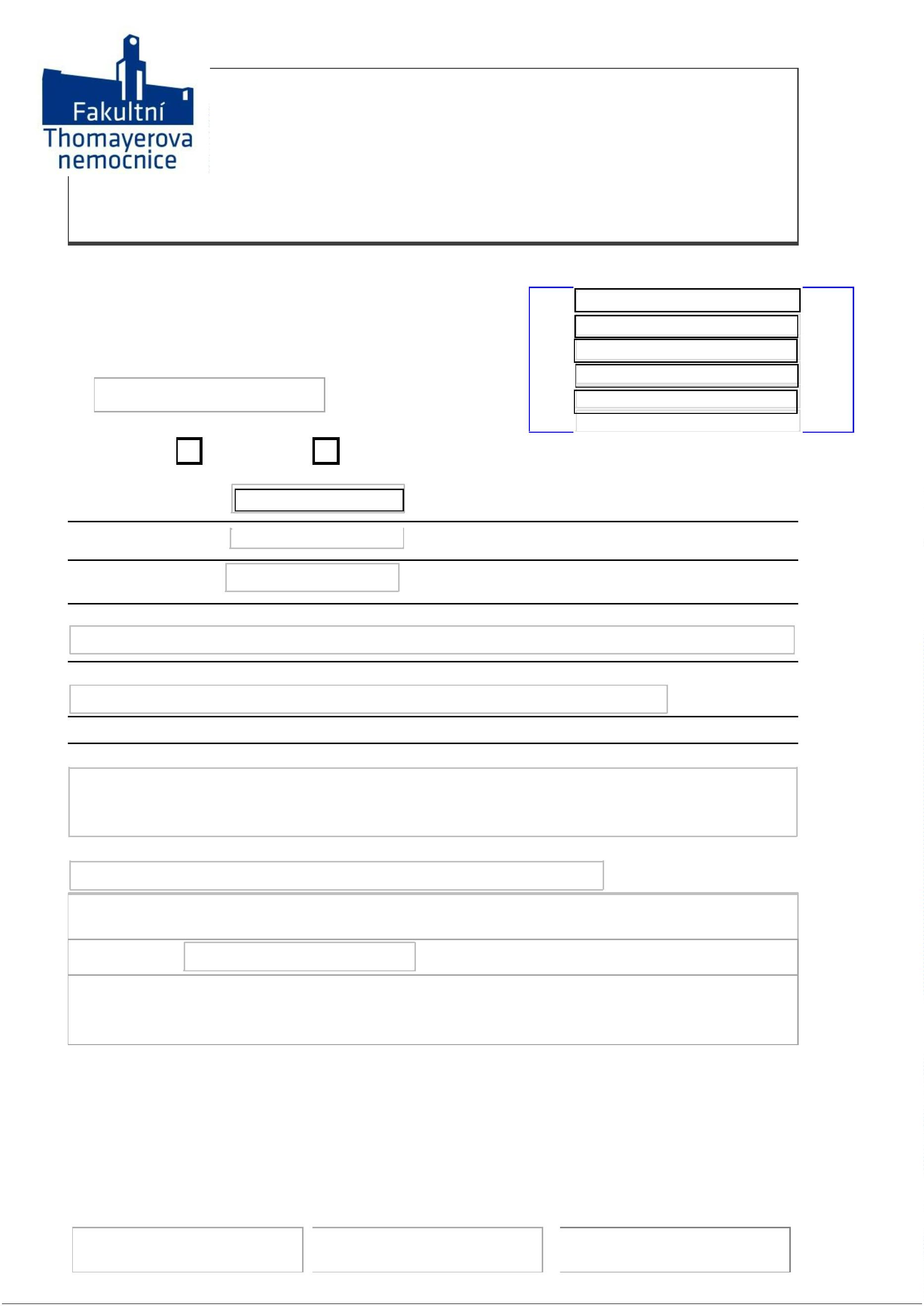 